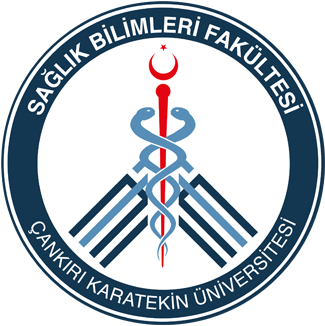 MESLEKİ KLİNİK UYGULAMARI ÖĞRENCİ DOSYASI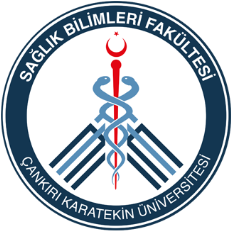 Çankırı Karatekin ÜniversitesiSağlık Bilimleri FakültesiERGOTERAPİ KLİNİK UYGULAMALARIÖĞRENCİ DOSYASIMESLEKİ KLİNİK UYGULAMALARI Mesleki Klinik Uygulamasında Sağlık Bilimleri Fakültesi Mesleki Klinik Uygulamaları Yönergesi esas alınarak yürütülür. Tanımlar:Mesleki Klinik Uygulama Koordinatörü: İlgili Bölüm Başkanı tarafından belirlenen ve bölüm öğrencilerinin yapacakları mesleki klinik uygulama koordinasyonu ve kontrolünün bizzat sorumlu olan bölüm yetkilisini, Danışman: Dersin sorumlu öğretim elemanı ve mesleki klinik uygulama komisyonun doğal üyesiMesleki Klinik Uygulama Başvuru Formu: Öğrencinin mesleki klinik uygulamasına başlayacağı kurumun kabul formunuMesleki Klinik Uygulama Dosyası: Mesleki klinik uygulama ile ilgili evrakları içeren dosyayı,Mesleki Klinik Uygulama Raporu: Mesleki Klinik Uygulama sonunda öğrencinin uygulamadaki etkinliklerini aktardığı, Mesleki Klinik Uygulama Koordinatörü ve ilgili Bölüm Mesleki Klinik Uygulama Komisyonun onayladığı değerlendirme raporunuAmaçlar:Öğrencinin gözlem altında;Hasta, hasta yakını, çalışma arkadaşları ve diğer sağlık personeli ile iletişim becerisini kazanmasıErgoterapi alanında temel seviyede kuramsal bilgi ve uygulama yeteneği kazanmasıHikaye alma, subjektif ve objektif Ergoterapi değerlendirme adımlarını tamamlayarak bu bilgileri yazılı ve sözlü rapor olarak sunma becerisi kazanmasıTerapatik programı oluşturulmuş danışanı gözlemleme becerisi kazanmasıMüdahale programlarının etkinliğini gözlemleme becerisi kazanması Uygulamanıza yansımasını kısaca yazınız: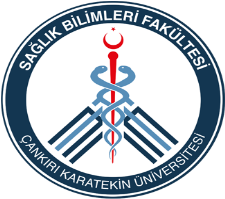 ERGOTERAPİ  MESLEKİ KLİNİK UYGULAMALARI  ÖĞRENCİ DOSYASI (REHBER)Doküman NoERGOTERAPİ  MESLEKİ KLİNİK UYGULAMALARI  ÖĞRENCİ DOSYASI (REHBER)Yayın TarihiERGOTERAPİ  MESLEKİ KLİNİK UYGULAMALARI  ÖĞRENCİ DOSYASI (REHBER)Revizyon TarihiERGOTERAPİ  MESLEKİ KLİNİK UYGULAMALARI  ÖĞRENCİ DOSYASI (REHBER)Revizyon NoERGOTERAPİ  MESLEKİ KLİNİK UYGULAMALARI  ÖĞRENCİ DOSYASI (REHBER)Sayfa ÖĞRENCİ BİLGİSİÖĞRENCİ BİLGİSİÖĞRENCİ BİLGİSİAdı SoyadıNoCep TelefonuAdres IAdres IIDersin Kodu - AdıDönemiDANIŞMANMESLEKİ  KLİNİK UYGULAMALARI ÖĞRENCİ DEĞERLENDİRME BÖLÜMÜMESLEKİ  KLİNİK UYGULAMALARI ÖĞRENCİ DEĞERLENDİRME BÖLÜMÜMESLEKİ  KLİNİK UYGULAMALARI ÖĞRENCİ DEĞERLENDİRME BÖLÜMÜMESLEKİ  KLİNİK UYGULAMALARI ÖĞRENCİ DEĞERLENDİRME BÖLÜMÜMESLEKİ  KLİNİK UYGULAMALARI ÖĞRENCİ DEĞERLENDİRME BÖLÜMÜMESLEKİ  KLİNİK UYGULAMALARI ÖĞRENCİ DEĞERLENDİRME BÖLÜMÜMESLEKİ  KLİNİK UYGULAMALARI ÖĞRENCİ DEĞERLENDİRME BÖLÜMÜMESLEKİ  KLİNİK UYGULAMALARI ÖĞRENCİ DEĞERLENDİRME BÖLÜMÜMESLEKİ  KLİNİK UYGULAMALARI ÖĞRENCİ DEĞERLENDİRME BÖLÜMÜMESLEKİ  KLİNİK UYGULAMALARI ÖĞRENCİ DEĞERLENDİRME BÖLÜMÜMESLEKİ  KLİNİK UYGULAMALARI ÖĞRENCİ DEĞERLENDİRME BÖLÜMÜTarihTarihTarihUygulama BirimiUygulama BirimiUygulama BirimiSüpervizör Adı SoyadıSüpervizör Adı SoyadıSüpervizör Adı SoyadıKURUM TANITIMIKURUM TANITIMIKURUM TANITIMIKURUM TANITIMIKURUM TANITIMIKURUM TANITIMIKURUM TANITIMIKURUM TANITIMIKURUM TANITIMIKURUM TANITIMIKURUM TANITIMII- BAŞLANGIÇ ÖĞRENME HEDEFLERİI- BAŞLANGIÇ ÖĞRENME HEDEFLERİI- BAŞLANGIÇ ÖĞRENME HEDEFLERİI- BAŞLANGIÇ ÖĞRENME HEDEFLERİI- BAŞLANGIÇ ÖĞRENME HEDEFLERİI- BAŞLANGIÇ ÖĞRENME HEDEFLERİI- BAŞLANGIÇ ÖĞRENME HEDEFLERİI- BAŞLANGIÇ ÖĞRENME HEDEFLERİI- BAŞLANGIÇ ÖĞRENME HEDEFLERİI- BAŞLANGIÇ ÖĞRENME HEDEFLERİI- BAŞLANGIÇ ÖĞRENME HEDEFLERİMesleki klinik uygulaması sonunda bu hedeflere ne kadar ulaştığınızı işaretleyiniz ( X )Mesleki klinik uygulaması sonunda bu hedeflere ne kadar ulaştığınızı işaretleyiniz ( X )Mesleki klinik uygulaması sonunda bu hedeflere ne kadar ulaştığınızı işaretleyiniz ( X )Mesleki klinik uygulaması sonunda bu hedeflere ne kadar ulaştığınızı işaretleyiniz ( X )Mesleki klinik uygulaması sonunda bu hedeflere ne kadar ulaştığınızı işaretleyiniz ( X )Mesleki klinik uygulaması sonunda bu hedeflere ne kadar ulaştığınızı işaretleyiniz ( X )Mesleki klinik uygulaması sonunda bu hedeflere ne kadar ulaştığınızı işaretleyiniz ( X )Mesleki klinik uygulaması sonunda bu hedeflere ne kadar ulaştığınızı işaretleyiniz ( X )Mesleki klinik uygulaması sonunda bu hedeflere ne kadar ulaştığınızı işaretleyiniz ( X )Mesleki klinik uygulaması sonunda bu hedeflere ne kadar ulaştığınızı işaretleyiniz ( X )Mesleki klinik uygulaması sonunda bu hedeflere ne kadar ulaştığınızı işaretleyiniz ( X )HiçHiçBirazBirazBirazOrtaOrtaİyiİyiÇok iyiÇok iyi122345II - MESLEKİ  KLİNİK UYGULAMASINDA GÖRÜLEN HASTALIKLARII - MESLEKİ  KLİNİK UYGULAMASINDA GÖRÜLEN HASTALIKLARII - MESLEKİ  KLİNİK UYGULAMASINDA GÖRÜLEN HASTALIKLARII - MESLEKİ  KLİNİK UYGULAMASINDA GÖRÜLEN HASTALIKLARII - MESLEKİ  KLİNİK UYGULAMASINDA GÖRÜLEN HASTALIKLARII - MESLEKİ  KLİNİK UYGULAMASINDA GÖRÜLEN HASTALIKLARII - MESLEKİ  KLİNİK UYGULAMASINDA GÖRÜLEN HASTALIKLARII - MESLEKİ  KLİNİK UYGULAMASINDA GÖRÜLEN HASTALIKLARII - MESLEKİ  KLİNİK UYGULAMASINDA GÖRÜLEN HASTALIKLARII - MESLEKİ  KLİNİK UYGULAMASINDA GÖRÜLEN HASTALIKLARII - MESLEKİ  KLİNİK UYGULAMASINDA GÖRÜLEN HASTALIKLARMesleki klinik uygulamasında kullandığınız değerlendirme ve/veya ergoterapi uygulamalarını belirtiniz: Mesleki klinik uygulamasında kullandığınız değerlendirme ve/veya ergoterapi uygulamalarını belirtiniz: Mesleki klinik uygulamasında kullandığınız değerlendirme ve/veya ergoterapi uygulamalarını belirtiniz: Mesleki klinik uygulamasında kullandığınız değerlendirme ve/veya ergoterapi uygulamalarını belirtiniz: Mesleki klinik uygulamasında kullandığınız değerlendirme ve/veya ergoterapi uygulamalarını belirtiniz: Mesleki klinik uygulamasında kullandığınız değerlendirme ve/veya ergoterapi uygulamalarını belirtiniz: Mesleki klinik uygulamasında kullandığınız değerlendirme ve/veya ergoterapi uygulamalarını belirtiniz: Mesleki klinik uygulamasında kullandığınız değerlendirme ve/veya ergoterapi uygulamalarını belirtiniz: Mesleki klinik uygulamasında kullandığınız değerlendirme ve/veya ergoterapi uygulamalarını belirtiniz: Mesleki klinik uygulamasında kullandığınız değerlendirme ve/veya ergoterapi uygulamalarını belirtiniz: Mesleki klinik uygulamasında kullandığınız değerlendirme ve/veya ergoterapi uygulamalarını belirtiniz: III - MESLEKİ  KLİNİK UYGULAMASINDA KAZANDIĞINIZ ERGOTERAPİ UYGULAMA BECERİLERİIII - MESLEKİ  KLİNİK UYGULAMASINDA KAZANDIĞINIZ ERGOTERAPİ UYGULAMA BECERİLERİIII - MESLEKİ  KLİNİK UYGULAMASINDA KAZANDIĞINIZ ERGOTERAPİ UYGULAMA BECERİLERİIII - MESLEKİ  KLİNİK UYGULAMASINDA KAZANDIĞINIZ ERGOTERAPİ UYGULAMA BECERİLERİIII - MESLEKİ  KLİNİK UYGULAMASINDA KAZANDIĞINIZ ERGOTERAPİ UYGULAMA BECERİLERİIII - MESLEKİ  KLİNİK UYGULAMASINDA KAZANDIĞINIZ ERGOTERAPİ UYGULAMA BECERİLERİIII - MESLEKİ  KLİNİK UYGULAMASINDA KAZANDIĞINIZ ERGOTERAPİ UYGULAMA BECERİLERİIII - MESLEKİ  KLİNİK UYGULAMASINDA KAZANDIĞINIZ ERGOTERAPİ UYGULAMA BECERİLERİIII - MESLEKİ  KLİNİK UYGULAMASINDA KAZANDIĞINIZ ERGOTERAPİ UYGULAMA BECERİLERİIII - MESLEKİ  KLİNİK UYGULAMASINDA KAZANDIĞINIZ ERGOTERAPİ UYGULAMA BECERİLERİIII - MESLEKİ  KLİNİK UYGULAMASINDA KAZANDIĞINIZ ERGOTERAPİ UYGULAMA BECERİLERİIV - MESLEKİ  KLİNİK UYGULAMASINDA KAZANDIĞINIZ EK TEORİK BİLGİIV - MESLEKİ  KLİNİK UYGULAMASINDA KAZANDIĞINIZ EK TEORİK BİLGİIV - MESLEKİ  KLİNİK UYGULAMASINDA KAZANDIĞINIZ EK TEORİK BİLGİIV - MESLEKİ  KLİNİK UYGULAMASINDA KAZANDIĞINIZ EK TEORİK BİLGİIV - MESLEKİ  KLİNİK UYGULAMASINDA KAZANDIĞINIZ EK TEORİK BİLGİIV - MESLEKİ  KLİNİK UYGULAMASINDA KAZANDIĞINIZ EK TEORİK BİLGİIV - MESLEKİ  KLİNİK UYGULAMASINDA KAZANDIĞINIZ EK TEORİK BİLGİIV - MESLEKİ  KLİNİK UYGULAMASINDA KAZANDIĞINIZ EK TEORİK BİLGİIV - MESLEKİ  KLİNİK UYGULAMASINDA KAZANDIĞINIZ EK TEORİK BİLGİIV - MESLEKİ  KLİNİK UYGULAMASINDA KAZANDIĞINIZ EK TEORİK BİLGİIV - MESLEKİ  KLİNİK UYGULAMASINDA KAZANDIĞINIZ EK TEORİK BİLGİV - MESLEKİ  KLİNİK UYGULAMASINDA GRUP İLE KAZANDIKLARINIZYoksa nedenini açıklayınız:VI - MESLEKİ  KLİNİK UYGULAMASINDA EKSİK BULDUĞUNUZ YÖNLERİNİZ (TEORİ, UYGULAMA, İLETİŞİM, VB.)VII - MESLEKİ  KLİNİK UYGULAMA YERİNİN “KLİNİK UYGULAMA EĞİTİMİ” AÇISINDANSize göre en güçlü yanı: Size göre en zayıf yanı:Size göre yarattığı fırsat:ÖĞRENCİNİN KLİNİK SÜPERVİZÖRÜN DEĞERLENDİRİLMESİÖĞRENCİNİN KLİNİK SÜPERVİZÖRÜN DEĞERLENDİRİLMESİÖĞRENCİNİN KLİNİK SÜPERVİZÖRÜN DEĞERLENDİRİLMESİÖĞRENCİNİN KLİNİK SÜPERVİZÖRÜN DEĞERLENDİRİLMESİÖĞRENCİNİN KLİNİK SÜPERVİZÖRÜN DEĞERLENDİRİLMESİÖĞRENCİNİN KLİNİK SÜPERVİZÖRÜN DEĞERLENDİRİLMESİBu bölüm öğrenci tarafından doldurulacaktır. (X) İşaretleyiniz. Değerlendirme Kriterleri: 1:Hiç katılmıyorum 2:Katılmıyorum 3:Kısmen katılıyorum 4:Katılıyorum 5:Tamamen katılıyorumBu bölüm öğrenci tarafından doldurulacaktır. (X) İşaretleyiniz. Değerlendirme Kriterleri: 1:Hiç katılmıyorum 2:Katılmıyorum 3:Kısmen katılıyorum 4:Katılıyorum 5:Tamamen katılıyorumBu bölüm öğrenci tarafından doldurulacaktır. (X) İşaretleyiniz. Değerlendirme Kriterleri: 1:Hiç katılmıyorum 2:Katılmıyorum 3:Kısmen katılıyorum 4:Katılıyorum 5:Tamamen katılıyorumBu bölüm öğrenci tarafından doldurulacaktır. (X) İşaretleyiniz. Değerlendirme Kriterleri: 1:Hiç katılmıyorum 2:Katılmıyorum 3:Kısmen katılıyorum 4:Katılıyorum 5:Tamamen katılıyorumBu bölüm öğrenci tarafından doldurulacaktır. (X) İşaretleyiniz. Değerlendirme Kriterleri: 1:Hiç katılmıyorum 2:Katılmıyorum 3:Kısmen katılıyorum 4:Katılıyorum 5:Tamamen katılıyorumBu bölüm öğrenci tarafından doldurulacaktır. (X) İşaretleyiniz. Değerlendirme Kriterleri: 1:Hiç katılmıyorum 2:Katılmıyorum 3:Kısmen katılıyorum 4:Katılıyorum 5:Tamamen katılıyorum12345İletişim becerileri yeterliydi.Bilgi ve becerileri klinik eğitimim için yeterliydiKlinik ortamı eğitimime uygun olarak organize etti.Klinik eğitimim için gereken zamanı ayırdı.Belirlenen haftalık eğitim programını uyguladı.Klinik eğitimimi öğrenme hedeflerime uyarladı.Olgu tartışması için yeterli olanak sağladı.Mesleki yaşamım için rol model oluşturdu.I - KLİNİK ÜNİTE SORUMLUSU / SÜPERVİZÖR’ÜN DEĞERLENDİRMESİI - KLİNİK ÜNİTE SORUMLUSU / SÜPERVİZÖR’ÜN DEĞERLENDİRMESİI - KLİNİK ÜNİTE SORUMLUSU / SÜPERVİZÖR’ÜN DEĞERLENDİRMESİI - KLİNİK ÜNİTE SORUMLUSU / SÜPERVİZÖR’ÜN DEĞERLENDİRMESİI - KLİNİK ÜNİTE SORUMLUSU / SÜPERVİZÖR’ÜN DEĞERLENDİRMESİI - KLİNİK ÜNİTE SORUMLUSU / SÜPERVİZÖR’ÜN DEĞERLENDİRMESİ(X) şeklinde İşaretleyiniz. Değerlendirme Puanı: 2512345Değerlendirme ile ilgili genel bilgi düzeyine sahip olmaBireye özel değerlendirmeyi planlamaPlanlanan değerlendirmeleri uygulamaDeğerlendirmede kontraendike durumları belirleme ve gerekli değişiklikleri yapmaDeğerlendirme sonuçlarını yorumlayıp, klinik problemi belirlemeII - ERGOTERAPİ VE UYGULAMALARI (25 PUAN)II - ERGOTERAPİ VE UYGULAMALARI (25 PUAN)II - ERGOTERAPİ VE UYGULAMALARI (25 PUAN)II - ERGOTERAPİ VE UYGULAMALARI (25 PUAN)II - ERGOTERAPİ VE UYGULAMALARI (25 PUAN)II - ERGOTERAPİ VE UYGULAMALARI (25 PUAN)(X) şeklinde İşaretleyiniz. Değerlendirme Puanı: 2512345Ergoterapi ile ilgili temel bilgi düzeyine sahip olmaBireye özel ergoterapi programını planlamaPlanlanan ergoterapi programını uygulamaErgoterapi programında kontraendike durumları belirleme ve gerekli değişiklikleri yapmaBireye ev programı planlama ve öğretmeIII - MESLEKİ UYUM VE SORUMLULUKLAR (25 PUAN)III - MESLEKİ UYUM VE SORUMLULUKLAR (25 PUAN)III - MESLEKİ UYUM VE SORUMLULUKLAR (25 PUAN)III - MESLEKİ UYUM VE SORUMLULUKLAR (25 PUAN)III - MESLEKİ UYUM VE SORUMLULUKLAR (25 PUAN)III - MESLEKİ UYUM VE SORUMLULUKLAR (25 PUAN)(X) şeklinde İşaretleyiniz. Değerlendirme Puanı: 2512345Mesleki etik ilkelere uygun davranmaYönergeye uygun davranma (uygulama saatleri, kılık-kıyafet v.s)Mesleki bilgi ve becerilerini geliştirmede kişisel çaba göstermeMultidisipliner ekip içindeki görev ve sorumluluklarını bilme ve yerine getirmeDeğerlendirme ve ergoterapi sırasında hasta ve kendi için gereken güvenlik tedbirleri almaIV- İLETİŞİM VE DOKÜMANTASYON (25 PUAN)IV- İLETİŞİM VE DOKÜMANTASYON (25 PUAN)IV- İLETİŞİM VE DOKÜMANTASYON (25 PUAN)IV- İLETİŞİM VE DOKÜMANTASYON (25 PUAN)IV- İLETİŞİM VE DOKÜMANTASYON (25 PUAN)IV- İLETİŞİM VE DOKÜMANTASYON (25 PUAN)(X) şeklinde İşaretleyiniz. Değerlendirme Puanı: 2512345Bireyle ilgili bilgileri alma, kayıt tutma, terminoloji ve kısaltmaları doğru kullanma (dosya, görüşme, değerlendirme sonuçları v.s.) Birey ve yakınlarıyla iletişim kurma ve bilgilendirme Uygulama yaptığı tedavi ortamını düzenlemeMeslektaşları ve diğer sağlık personeli ile iletişim kurmaBeklenmedik durumlarda ortaya çıkan problemleri ekip ile birlikte çözme	 OLGU SUNUMU(Her olgu için form yenilenecektir, en az 1 olgu için form doldurulacaktır)	 OLGU SUNUMU(Her olgu için form yenilenecektir, en az 1 olgu için form doldurulacaktır)	 OLGU SUNUMU(Her olgu için form yenilenecektir, en az 1 olgu için form doldurulacaktır)	 OLGU SUNUMU(Her olgu için form yenilenecektir, en az 1 olgu için form doldurulacaktır)Değerlendirme Tarihi:Adı SoyadıTanısıDoğum Tarihi/ Yaşı                                                                  Cinsiyeti Medeni DurumuEvli  (    )Bekar (    )Diğer (   )Eğitimiİlkokul (  )    Ortaokul (   ) Lise    (    ) Üniversite (     ) Yüksek Lisans  (  ) Doktora (   )İlkokul (  )    Ortaokul (   ) Lise    (    ) Üniversite (     ) Yüksek Lisans  (  ) Doktora (   )İlkokul (  )    Ortaokul (   ) Lise    (    ) Üniversite (     ) Yüksek Lisans  (  ) Doktora (   )Dominant taraf                             Etkilenen tarafHASTALIK HAKKINDA GENEL BİLGİ (Klinik tablo, semptomlar, hastalığın seyri, vb bilgiler yar almalıdır.)HASTALIK HAKKINDA GENEL BİLGİ (Klinik tablo, semptomlar, hastalığın seyri, vb bilgiler yar almalıdır.)HASTALIK HAKKINDA GENEL BİLGİ (Klinik tablo, semptomlar, hastalığın seyri, vb bilgiler yar almalıdır.)HASTALIK HAKKINDA GENEL BİLGİ (Klinik tablo, semptomlar, hastalığın seyri, vb bilgiler yar almalıdır.)HİKÂYESİ (özgeçmiş, soy geçmiş ve hastalığın oluşma zamanı, ne kadar zamandır ergoterapi aldığı, aldığı diğer tedaviler, ek hastalık, ilaç bilgileri vb. tedavileriniz için gerekli olan bilgileri sorgulayınız.)HİKÂYESİ (özgeçmiş, soy geçmiş ve hastalığın oluşma zamanı, ne kadar zamandır ergoterapi aldığı, aldığı diğer tedaviler, ek hastalık, ilaç bilgileri vb. tedavileriniz için gerekli olan bilgileri sorgulayınız.)HİKÂYESİ (özgeçmiş, soy geçmiş ve hastalığın oluşma zamanı, ne kadar zamandır ergoterapi aldığı, aldığı diğer tedaviler, ek hastalık, ilaç bilgileri vb. tedavileriniz için gerekli olan bilgileri sorgulayınız.)HİKÂYESİ (özgeçmiş, soy geçmiş ve hastalığın oluşma zamanı, ne kadar zamandır ergoterapi aldığı, aldığı diğer tedaviler, ek hastalık, ilaç bilgileri vb. tedavileriniz için gerekli olan bilgileri sorgulayınız.)ŞİKÂYETLERİERGOTERAPİYE BAŞVURMA NEDENİ VE TEDAVİDEN BEKLENTİLERİŞİKÂYETLERİERGOTERAPİYE BAŞVURMA NEDENİ VE TEDAVİDEN BEKLENTİLERİŞİKÂYETLERİERGOTERAPİYE BAŞVURMA NEDENİ VE TEDAVİDEN BEKLENTİLERİŞİKÂYETLERİERGOTERAPİYE BAŞVURMA NEDENİ VE TEDAVİDEN BEKLENTİLERİKİŞİ İÇİN TERCİH EDİLECEK ERGOTERAPİ MODELİ VE KİŞİNİN MODELE GÖRE ANALİZİKİŞİ İÇİN UYGUN STANDARDİZE DEĞERLENDİRME YÖNTEMLERİ VE SONUÇLARI (Kanada Aktivite Performans Ölçeği, El Fonksiyon Testleri, Duyu Profili, Yaşam Kalitesi Değerlendirmesi, Günlük Yaşam Aktiviteleri Değerlendirmesi vb. kişiye ve hastalığına özel, tedavilerinize yön verecek ve tedavi programlarınız için gerekli olan değerlendirmelerin yapılması gerekmektedir. Değerlendirme sonuçlarının yer aldığı dokümanlar ve/veya formların orijinal halini ek olarak sunabilirsiniz.) KİŞİ İÇİN TERCİH EDİLECEK ERGOTERAPİ MODELİ VE KİŞİNİN MODELE GÖRE ANALİZİKİŞİ İÇİN UYGUN STANDARDİZE DEĞERLENDİRME YÖNTEMLERİ VE SONUÇLARI (Kanada Aktivite Performans Ölçeği, El Fonksiyon Testleri, Duyu Profili, Yaşam Kalitesi Değerlendirmesi, Günlük Yaşam Aktiviteleri Değerlendirmesi vb. kişiye ve hastalığına özel, tedavilerinize yön verecek ve tedavi programlarınız için gerekli olan değerlendirmelerin yapılması gerekmektedir. Değerlendirme sonuçlarının yer aldığı dokümanlar ve/veya formların orijinal halini ek olarak sunabilirsiniz.) KİŞİ İÇİN TERCİH EDİLECEK ERGOTERAPİ MODELİ VE KİŞİNİN MODELE GÖRE ANALİZİKİŞİ İÇİN UYGUN STANDARDİZE DEĞERLENDİRME YÖNTEMLERİ VE SONUÇLARI (Kanada Aktivite Performans Ölçeği, El Fonksiyon Testleri, Duyu Profili, Yaşam Kalitesi Değerlendirmesi, Günlük Yaşam Aktiviteleri Değerlendirmesi vb. kişiye ve hastalığına özel, tedavilerinize yön verecek ve tedavi programlarınız için gerekli olan değerlendirmelerin yapılması gerekmektedir. Değerlendirme sonuçlarının yer aldığı dokümanlar ve/veya formların orijinal halini ek olarak sunabilirsiniz.) KİŞİ İÇİN TERCİH EDİLECEK ERGOTERAPİ MODELİ VE KİŞİNİN MODELE GÖRE ANALİZİKİŞİ İÇİN UYGUN STANDARDİZE DEĞERLENDİRME YÖNTEMLERİ VE SONUÇLARI (Kanada Aktivite Performans Ölçeği, El Fonksiyon Testleri, Duyu Profili, Yaşam Kalitesi Değerlendirmesi, Günlük Yaşam Aktiviteleri Değerlendirmesi vb. kişiye ve hastalığına özel, tedavilerinize yön verecek ve tedavi programlarınız için gerekli olan değerlendirmelerin yapılması gerekmektedir. Değerlendirme sonuçlarının yer aldığı dokümanlar ve/veya formların orijinal halini ek olarak sunabilirsiniz.) KİŞİ İLE İLGİLİ GÖZLEMLERİNİZ KİŞİ İLE İLGİLİ GÖZLEMLERİNİZ KİŞİ İLE İLGİLİ GÖZLEMLERİNİZ KİŞİ İLE İLGİLİ GÖZLEMLERİNİZ TEDAVİ PROGRAMI (Kişi, çevre ve okupasyona yönelik müdahaleler ve hedefler ayrıntılı olarak belirtilmelidir)TEDAVİ PROGRAMI (Kişi, çevre ve okupasyona yönelik müdahaleler ve hedefler ayrıntılı olarak belirtilmelidir)TEDAVİ PROGRAMI (Kişi, çevre ve okupasyona yönelik müdahaleler ve hedefler ayrıntılı olarak belirtilmelidir)TEDAVİ PROGRAMI (Kişi, çevre ve okupasyona yönelik müdahaleler ve hedefler ayrıntılı olarak belirtilmelidir)EV PROGRAMIEV PROGRAMIEV PROGRAMIEV PROGRAMITEDAVİ SONRASI SONUÇLAR (Tedavi sonra standardize değerlendirme sonuçları ve/veya gözlemler yazılmalıdır. TEDAVİ SONRASI SONUÇLAR (Tedavi sonra standardize değerlendirme sonuçları ve/veya gözlemler yazılmalıdır. TEDAVİ SONRASI SONUÇLAR (Tedavi sonra standardize değerlendirme sonuçları ve/veya gözlemler yazılmalıdır. TEDAVİ SONRASI SONUÇLAR (Tedavi sonra standardize değerlendirme sonuçları ve/veya gözlemler yazılmalıdır. MESLEKİ  KLİNİK UYGULAMALARI DEĞERLENDİRME ONAYIMESLEKİ  KLİNİK UYGULAMALARI DEĞERLENDİRME ONAYIMESLEKİ  KLİNİK UYGULAMALARI DEĞERLENDİRME ONAYISüpervizör Adı SoyadıTarihİmzaBirim Sorumlusu Adı SoyadıTarihİmzaMESLEKİ  KLİNİK UYGULAMASI DEVAM İZLEMEMESLEKİ  KLİNİK UYGULAMASI DEVAM İZLEMEMESLEKİ  KLİNİK UYGULAMASI DEVAM İZLEMEMESLEKİ  KLİNİK UYGULAMASI DEVAM İZLEMENOTARİH ÖĞRENCİ İMZASISUPERVİZÖR İMZA1234567891011121314151617181920Beyan ettiğiniz uygulama tarihlerine uygun olarak doldurunuz. Mesleki klinik uygulamasında öğrencinin devamsızlık hakkı yoktur. Devamsızlık durumunda: Öğrenci durumunu bildirir dilekçesini danışmanına iletir ve komisyonu karar verir.Beyan ettiğiniz uygulama tarihlerine uygun olarak doldurunuz. Mesleki klinik uygulamasında öğrencinin devamsızlık hakkı yoktur. Devamsızlık durumunda: Öğrenci durumunu bildirir dilekçesini danışmanına iletir ve komisyonu karar verir.Beyan ettiğiniz uygulama tarihlerine uygun olarak doldurunuz. Mesleki klinik uygulamasında öğrencinin devamsızlık hakkı yoktur. Devamsızlık durumunda: Öğrenci durumunu bildirir dilekçesini danışmanına iletir ve komisyonu karar verir.Beyan ettiğiniz uygulama tarihlerine uygun olarak doldurunuz. Mesleki klinik uygulamasında öğrencinin devamsızlık hakkı yoktur. Devamsızlık durumunda: Öğrenci durumunu bildirir dilekçesini danışmanına iletir ve komisyonu karar verir.ÖĞRENCİ MESLEKİ KLİNİK UYGULAMA RAPORUMESLEKİ KLİNİK UYGULAMALARI KOMİSYON DEĞERLENDİRME SONUCUMESLEKİ KLİNİK UYGULAMALARI KOMİSYON DEĞERLENDİRME SONUCUMESLEKİ KLİNİK UYGULAMALARI KOMİSYON DEĞERLENDİRME SONUCUMESLEKİ KLİNİK UYGULAMALARI KOMİSYON DEĞERLENDİRME SONUCUMESLEKİ KLİNİK UYGULAMALARI KOMİSYON DEĞERLENDİRME SONUCUMESLEKİ KLİNİK UYGULAMALARI KOMİSYON DEĞERLENDİRME SONUCUMESLEKİ KLİNİK UYGULAMALARI KOMİSYON DEĞERLENDİRME SONUCUMESLEKİ KLİNİK UYGULAMALARI KOMİSYON DEĞERLENDİRME SONUCUDEĞERLENDİRME KRİTERLERİDEĞERLENDİRME KRİTERLERİÇOK İYİİYİİYİORTAORTAYETERSİZDEĞERLENDİRME KRİTERLERİDEĞERLENDİRME KRİTERLERİBAŞARILIBAŞARILIBAŞARISIZBAŞARISIZBAŞARISIZBAŞARISIZKOMİSYON BAŞKANIKOMİSYON BAŞKANIÜYEÜYEÜYEÜYEÜYEÜYE